Christingle Donation SheetCollected by:  ……………………………………………………………………………..All monies collected will be donated to:  …………………....................Taflen Gyfrannu CristinglCasglwyd gan:  …………………………………………………………………………Bydd yr holl arian a gasglwyd yn cael ei roi i:  …………………………..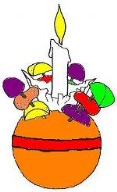 Name:Amount Donated:Name:Amount Donated:Name:Amount Donated:Name:Amount Donated:Name:Amount Donated:Name:Amount Donated:Name:Amount Donated:Name:Amount Donated:Name:Amount Donated:Name:Amount Donated:Name:Amount Donated:Name:Amount Donated:Enw:Swm y gyfrannwyd:Enw:Swm y gyfrannwyd:Enw:Swm y gyfrannwyd:Enw:Swm y gyfrannwyd:Enw:Swm y gyfrannwyd:Enw:Swm y gyfrannwyd:Enw:Swm y gyfrannwyd:Enw:Swm y gyfrannwyd:Enw:Swm y gyfrannwyd:Enw:Swm y gyfrannwyd:Enw:Swm y gyfrannwyd:Enw:Swm y gyfrannwyd: